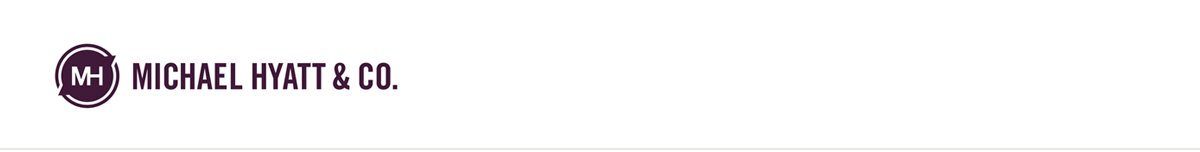 Due to the complexities of today’s crisis, we’re making an effort to send you daily encouragement and tips to thrive in this season. 5 Options for Handling Goals During CrisisThe current crisis has many of us wonder what to do with our goals. The restrictions we’re facing have narrowed our range of possibilities. Don’t be too hasty to abandon your goals. Here are five possible solutions. Rejoice. If you achieved a goal, rejoice in it! Don’t neglect celebrating wins during this time.Recommit. Reconnect to your “why.” It’s harder to achieve goals right now, for sure. But if it still stokes your passion, you may just need to recommit to it. Revise. If you can’t pursue a goal as written, try revising the due date, the measure, or some other aspect. You may be able to preserve the achievement in a slightly different form. Replace. If a goal simply doesn’t work right now, try replacing it with a similar goal in the same life domain. You might achieve the same purpose by different means. Remove. Some goals may not be relevant during this crisis. If your current resources or priorities make a goal obsolete, just delete it. These are your goals, after all. 
The situation is challenging right now, but there are plenty of things you can achieve, even now. Choose your approach, and keep working.